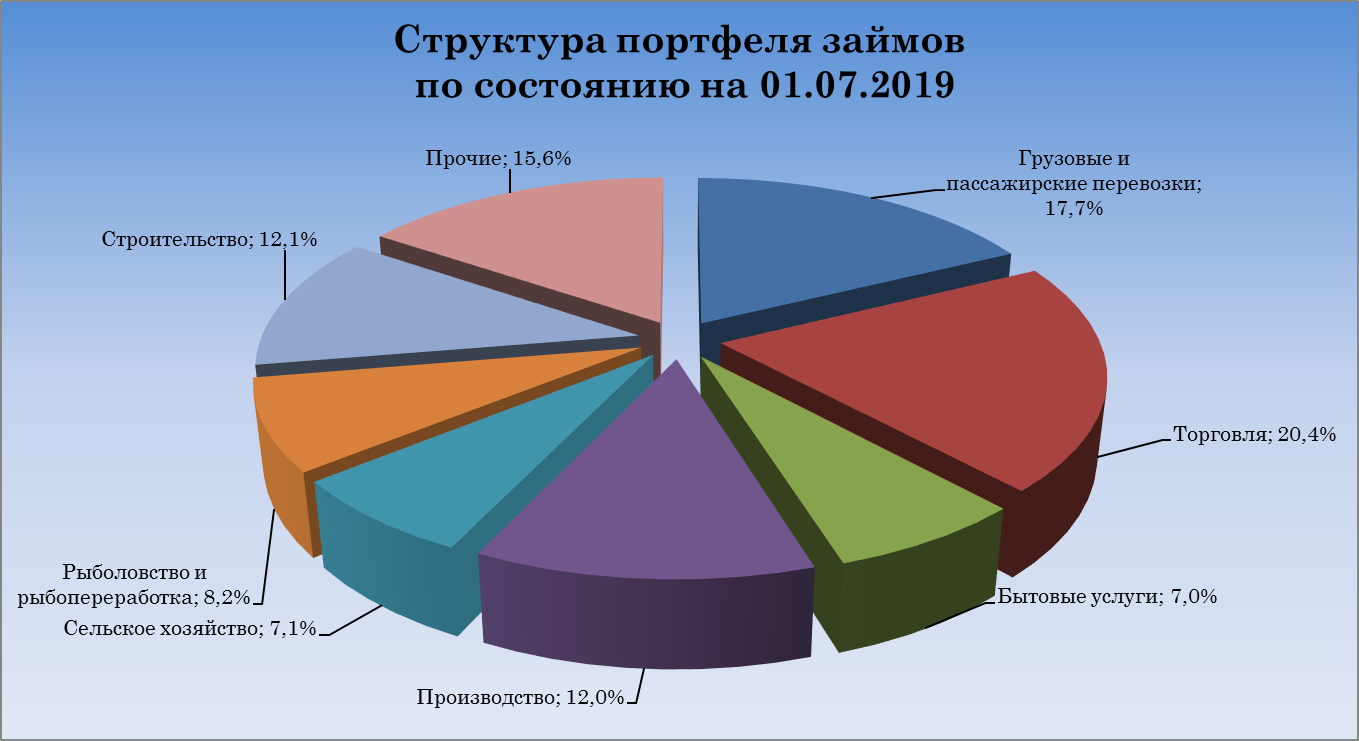 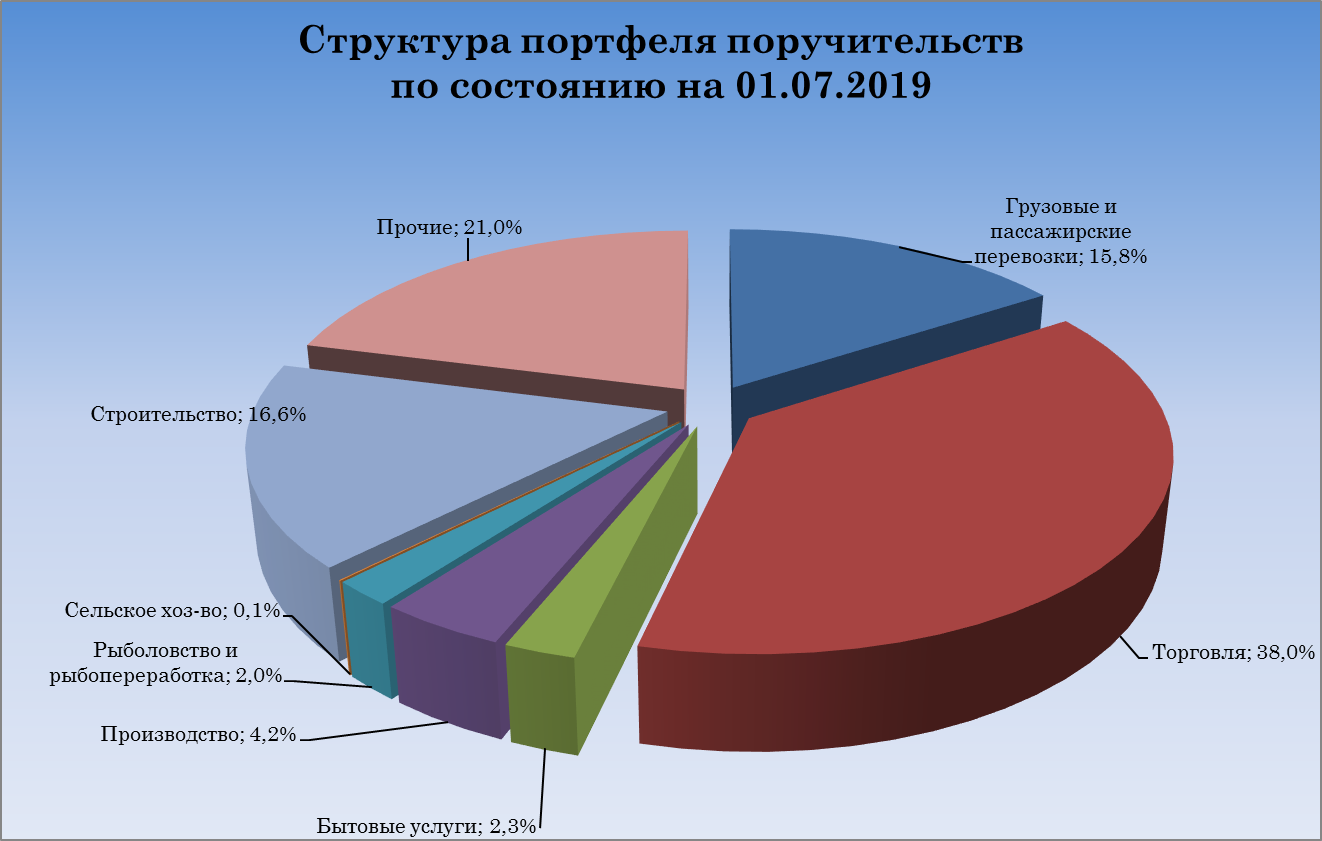 Результаты деятельности МКК "Сахалинский Фонд развития предпринимательства" по состоянию на 01.07.2019Результаты деятельности МКК "Сахалинский Фонд развития предпринимательства" по состоянию на 01.07.2019Результаты деятельности МКК "Сахалинский Фонд развития предпринимательства" по состоянию на 01.07.2019Результаты деятельности МКК "Сахалинский Фонд развития предпринимательства" по состоянию на 01.07.2019Результаты деятельности МКК "Сахалинский Фонд развития предпринимательства" по состоянию на 01.07.2019Результаты деятельности МКК "Сахалинский Фонд развития предпринимательства" по состоянию на 01.07.2019Результаты деятельности МКК "Сахалинский Фонд развития предпринимательства" по состоянию на 01.07.2019Предоставлено займовВсего выданныеВсего выданныеВ том числе за 1-е полугодие. 2019 г.В том числе за 1-е полугодие. 2019 г.Портфель на 01.07.2019Капитал на 01.04.2019г.Предоставлено займовКол-воСумма (тыс. руб.)Кол-воСумма (тыс. руб.)Сумма (тыс. руб.)Сумма (тыс. руб.)Предоставлено займов714930 29959112 959285 309           388 163   Выданные займы по видам деятельности на 01.07.2019Выданные займы по видам деятельности на 01.07.2019Выданные займы по видам деятельности на 01.07.2019Выданные займы по видам деятельности на 01.07.2019Выданные займы по видам деятельности на 01.07.2019Выданные займы по видам деятельности на 01.07.2019Выданные займы по видам деятельности на 01.07.2019Выданные займы по видам деятельности на 01.07.2019Выданные займы по видам деятельности на 01.07.2019Выданные займы по видам деятельности на 01.07.2019Выданные займы по видам деятельности на 01.07.2019ПериодПериодГрузовые и пассажир-ские перевозкиТорговляБытовые услугиПроизводствоСельское хозяйствоРыболовство и рыбопереработкаСтроитель-ствоПрочиеИтогоЗа весь период деятельностиКол-во70229729471456370714За весь период деятельностиСумма123 178212 84486 033129 67976 61390 455104 430107 067930 299За 1-е полугодие 2019 г.Кол-во121937715559За 1-е полугодие 2019 г.Сумма25 38032 2255 00014 1757 5382 20013 50012 941112 959Результаты деятельности МКК "Сахалинский Фонд развития предпринимательства" по состоянию на 01.07.2019Результаты деятельности МКК "Сахалинский Фонд развития предпринимательства" по состоянию на 01.07.2019Результаты деятельности МКК "Сахалинский Фонд развития предпринимательства" по состоянию на 01.07.2019Результаты деятельности МКК "Сахалинский Фонд развития предпринимательства" по состоянию на 01.07.2019Результаты деятельности МКК "Сахалинский Фонд развития предпринимательства" по состоянию на 01.07.2019Результаты деятельности МКК "Сахалинский Фонд развития предпринимательства" по состоянию на 01.07.2019Результаты деятельности МКК "Сахалинский Фонд развития предпринимательства" по состоянию на 01.07.2019Результаты деятельности МКК "Сахалинский Фонд развития предпринимательства" по состоянию на 01.07.2019Предоставлено поручительствВсего выданныеВсего выданныеВ том числе за 2019 г.В том числе за 2019 г.Портфель сделок с АО «МСП Банк» на 01.07.2019г.
 Портфель сделок с АО «МСП Банк» на 01.07.2019г.
 Гарантийный Капитал на 01.07.2019гПредоставлено поручительствКол-воСумма (тыс. руб.)Кол-воСумма (тыс. руб.)Кол-воСумма (тыс. руб.)Сумма (тыс. руб.)Предоставлено поручительств3941 450 94739172 272418869273102Кредиты, обеспеченные поручительствами3943 674 36139492 624452159273102Выданные поручительства по видам деятельности на 01.07.2019Выданные поручительства по видам деятельности на 01.07.2019Выданные поручительства по видам деятельности на 01.07.2019Выданные поручительства по видам деятельности на 01.07.2019Выданные поручительства по видам деятельности на 01.07.2019Выданные поручительства по видам деятельности на 01.07.2019Выданные поручительства по видам деятельности на 01.07.2019Выданные поручительства по видам деятельности на 01.07.2019Выданные поручительства по видам деятельности на 01.07.2019Выданные поручительства по видам деятельности на 01.07.2019Выданные поручительства по видам деятельности на 01.07.2019ПериодПериодГрузовые и пассажир-ские перевозкиТорговляБытовые услугиПроизводствоСельское хозяйстворыболовство и рыбопереработкаСтроительствоПрочиеИтогоЗа весь период деятельностиКол-во441808241056261394За весь период деятельностиСумма163 616562 74729 75483 96223 94232 021317 619237 2861 450 947За 1-е полугодие 2019 г.Кол-во91122117639За 1-е полугодие 2019 г.Сумма30 24043 6075 58311 0003152 50049 05229 975172 272Портфель поручительств по кредитам, банковским гарантиям и лизинговым сделкам на 01.07.2019, в т.р.549 115,88Портфель кредитов, банковских гарантий и лизинговых сделок, обеспеченных поручительством на 01.04.2019, в т.р.1 380 852,00